Название номинации:Название проекта:Фотография №1 и краткое описание фотографии.Фотография №2 и краткое описание фотографии.Контактные данные автора проекта (название организации (НКО и ТОС), ФИО автора проекта, телефон):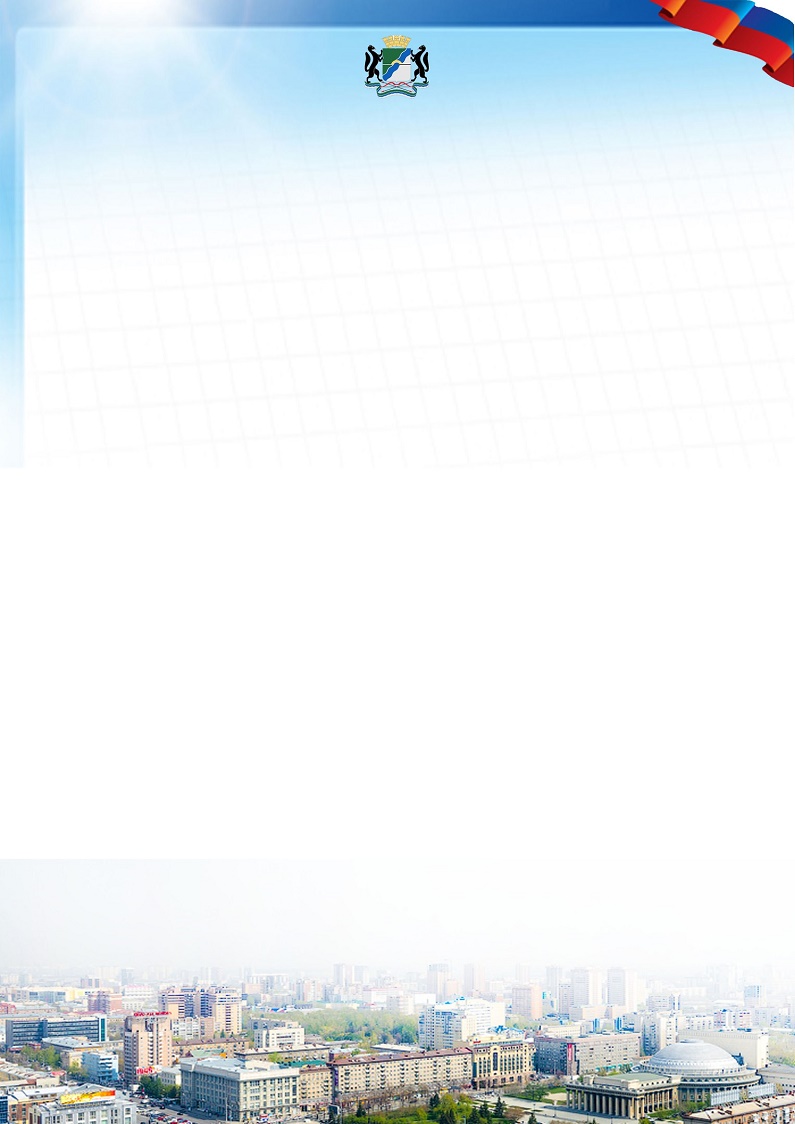 